MEŞELİ MAHALLESİ:TARİHİ:Köyün daha önceki ismi Sarıkürk'tür. Zamanında köye ilk yerlesen kisinin giyimi nedeniyle verilmiş bir addır. Fakat söylenirken zaman zaman "sarıkürt" diye yanlış telaffuz edilmektedir. Cumhuriyet döneminde köyün tepeliklerinde meşe ağaçlarının çok olması nedeniyle Meşeli adı verilmiştir. Köyün geçim kaynağı tarım ve hayvancılıktır. Meşeli köyü 2014 yılında Çubuk İlçesine mahalle olarak bağlanmıştır. COĞRAFİ KONUMU:Meşeli  Mahallesi, Ankara il merkezine 75, Çubuk ilçesine 28 km uzaklıktadır.  NÜFUSU:2017 yılı itibariyle Mahalle nüfusu   112  dirİDARİ YAPI:Mahalle Muhtarı  Murat KADEROĞLU’dur  Cep Tel No: 545 929 82 01MAHALLEDEN GÖRÜNÜMLER: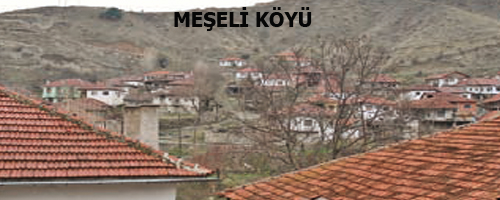 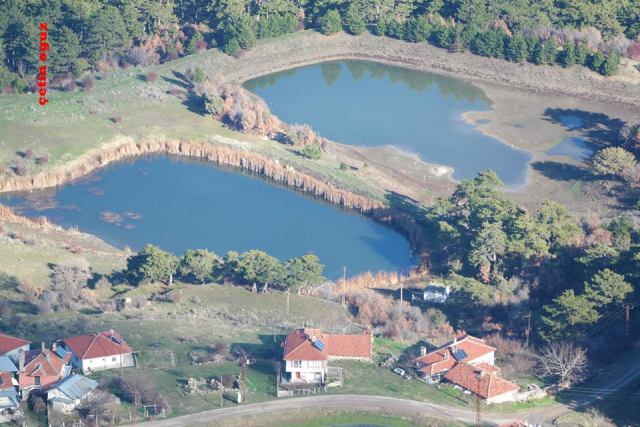 